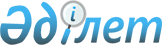 Об установлении границ Тасшагильского сельского округаCовместное постановление акимата Кызылкогинского района Атырауской области от 3 декабря 2020 года № 299 и решение маслихата Кызылкогинского района Атырауской области от 3 декабря 2020 года № LX-10. Зарегистрировано Департаментом юстиции Атырауской области 11 декабря 2020 года № 4805
      В соответствии с подпунктом 3) статьи 12 Закона Республики Казахстан от 8 декабря 1993 года "Об административно-территориальном устройстве Республики Казахстан" и статьями 6, 31 Закона Республики Казахстан от 23 января 2001 года "О местном государственном управлении и самоуправлении в Республике Казахстан" акимат Кызылкогинского района ПОСТАНОВЛЯЕТ и Кызылкогинский районный маслихат РЕШИЛИ:
      1. Установить границы Тасшагильского сельского округа общей площадью 396,35 гектар и протяженностью 9139,82 метра согласно приложению к настоящему совместному постановлению и решению.
      2. Контроль за исполнением настоящего совместного постановления и решения возложить на заместителя акима района (Ж. Турдагалиев) и на постоянную комиссию районного маслихата по вопросам соблюдения законности, депутатской этики и правовой защиты (председатель А. Алтыбаев).
      3. Настоящее совместное постановление и решение вступает в силу со дня государственной регистрации в органах юстиции, вводится в действие по истечении десяти календарных дней после дня их первого официального опубликования. План административной границы Тасшагильского сельского округа Кызылкогинского района Атырауской области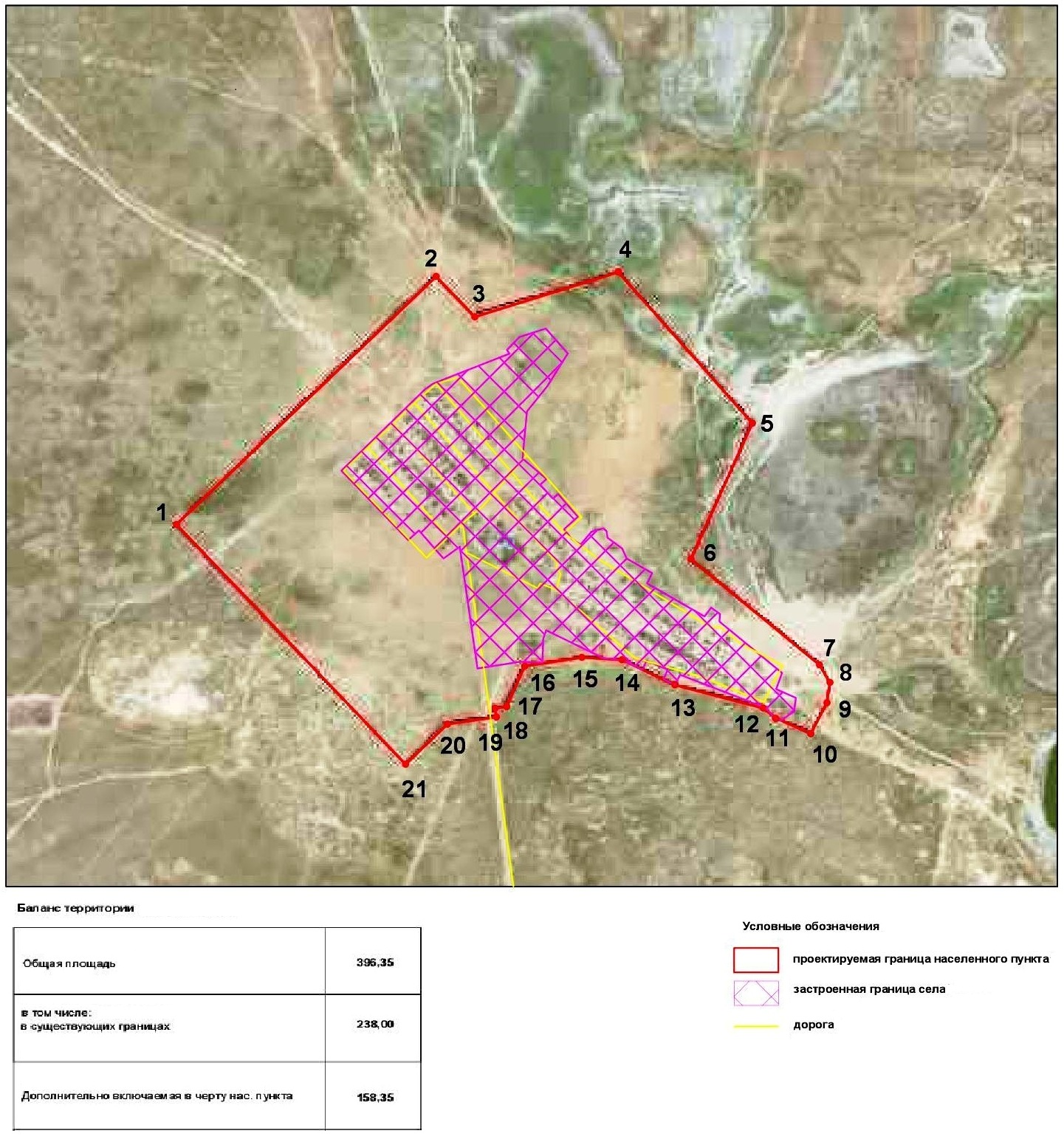 
      Общая площадь границы Тасшагильского сельского округа - 396,35 гектар
      Протяженность границ – 9139,82 метр
					© 2012. РГП на ПХВ «Институт законодательства и правовой информации Республики Казахстан» Министерства юстиции Республики Казахстан
				
      Аким Кызылкогинского района

Н. Бисембиев

      Председатель сессии

А. Баймуратова

      Секретарь районного маслихата

Т. Бейсқали
Приложение к совместному постановлению районного акимата и решению районного маслихата Кызылкогинского района от 3 декабря 2020 года № 299 и Кызылкогинского районного маслихата от 3 декабря 2020 года № LX-10
      Аким района

Н. Бисембиев

      Секретарь районного маслихата

Т. Бейскали
